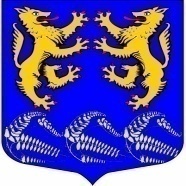 Муниципальное образование«ЛЕСКОЛОВСКОЕ СЕЛЬСКОЕ ПОСЕЛЕНИЕ»Всеволожского муниципального района Ленинградской области		АДМИНИСТРАЦИЯП О С Т А Н О В Л Е Н И Е25.12.2019                                                                           № 458дер.Верхние Осельки						 Об утверждении муниципальной  программы «Землеустройство и землепользование в муниципальном образовании «Лесколовское сельское поселение» Всеволожского муниципального района Ленинградской области на 2020 и плановый 2021 и 2022 годыВ соответствии с Федеральным законом от 06.10.2003 № 131-ФЗ «Об общих принципах организации местного самоуправления в Российской Федерации», Земельным кодексом Российской Федерации, администрация муниципального образования «Лесколовское сельское поселение» Всеволожского муниципального района Ленинградской области ПОСТАНОВЛЯЕТ:1. Утвердить муниципальную программу «Землеустройство и землепользование в муниципальном образовании «Лесколовское сельское поселение» Всеволожского муниципального района Ленинградской области на 2020 и плановый 2021 и 2022 годы (приложение).2.  Начальнику сектора по экономике, бухгалтерскому учету и отчетности администрации предусмотреть ассигнования на реализацию муниципальной программы при формировании бюджета сельского поселения.3. Постановление администрации от 06.11.2018 г. № 245 «Об утверждении муниципальной программы «Землеустройство и землепользование в муниципальном образовании «Лесколовское сельское поселение» на 2019 и плановый 2020 и 2021 годы» считать утратившим силу с 01.01.2020 года4.  Контроль исполнения постановления возложить на сектор муниципального имущества и землепользования администрации.Глава администрации                                                                                А.А. СазоновПриложение к постановлению администрациимуниципального образования«Лесколовское сельское поселение»Всеволожского муниципального районаЛенинградской областиот 25.12.2019 г. № 458Муниципальная программа «Землеустройство и землепользование в муниципальном образовании «Лесколовское сельское поселение» Всеволожского муниципального района Ленинградской области на 2020 и плановый 2021 и 2022 годы.Паспорт муниципальной программы «Землеустройство и землепользование в муниципальном образовании «Лесколовское сельское поселение» Всеволожского муниципального района Ленинградской области на 2020 и плановый 2021 и 2022 годы.МЕРОПРИЯТИЯ ПО ЗЕМЛЕУСТРОЙСТВУ И ЗЕМЛЕПОЛЬЗОВАНИЮ В МУНИЦИПАЛЬНОМ ОБРАЗОВАНИИ «ЛЕСКОЛОВСКОЕ СЕЛЬСКОЕ ПОСЕЛЕНИЕ» В РАМКАХ МУНИЦИПАЛЬНОЙ ПРОГРАММЫ НА 2020 и плановый 2021 и 2022 годыРаздел 1. Содержание проблемы и обоснование  необходимости ее решения программными методами.Проблема: повышение уровня собираемости земельного налога на территории муниципального образования «Лесколовское сельское поселение» Всеволожского муниципального района Ленинградской области, осуществление контроля за фактическим наличием, состоянием, использованием согласно целевого назначения земельных участков.Решение вышеуказанной проблемы в рамках реализации целевой программы позволит увеличить доходную часть бюджета поселения, повысит эффективность расходования бюджетных средств, улучшит качество использования земельных участков.Раздел 2. Основные цели и задачи Программы.В целях  развития системы  землеустройства и землепользования в муниципальном образовании «Лесколовское сельское поселение» Всеволожского муниципального района Ленинградской области, повышения доходной части бюджета поселения, обеспечения своевременного поступления денежных средств в местный бюджет и их использование на успешное выполнение полномочий органа местного самоуправления:- проводить работу с арендаторами земельных участков, являющихся собственностью муниципального образования «Лесколовское сельское поселение» Всеволожского муниципального района Ленинградской области, в целях своевременного поступления арендной платы в бюджет поселения;- провести работу по оценке рыночной стоимости продажи (аренды) земельных участков, для дальнейшего эффективного их использования в реализации задач муниципального образования «Лесколовское сельское поселение» Всеволожского муниципального района Ленинградской области.Раздел 3. Перечень Программных мероприятий.Раздел 4. Механизм реализации, организация управления и контроль за ходом реализации Программы.Управление реализацией Программы осуществляет заказчик Программы – администрация муниципального образования «Лесколовское сельское поселение» Всеволожского муниципального района Ленинградской области.Заказчик Программы несет ответственность за реализацию Программы, уточняет сроки реализации мероприятий Программы и объемы их финансирования.Заказчиком Программы выполняются следующие основные задачи:- экономический анализ эффективности программных проектов и мероприятий Программы;- корректировка плана реализации Программы по источникам и объемам финансирования и по перечню предлагаемых к реализации задач Программы по результатам принятия бюджета и уточнения возможных объемов финансирования из других источников.К реализации программы привлекаются предприятия осуществляющие деятельность на территории поселения, частные предприниматели.Контроль за реализацией Программы осуществляется администрацией муниципального образования «Лесколовское сельское поселение» Всеволожского муниципального района Ленинградской области.Раздел 5. Оценка эффективности реализации Программы.        Пополнение доходной части бюджета администрации муниципального образования «Лесколовское сельское поселение» Всеволожского муниципального района Ленинградской области посредством увеличения налоговых платежей за счет переоформления земельных участков согласно земельного законодательства.Наименование ПрограммыМуниципальная программа «Землеустройство и землепользование в муниципальном образовании  «Лесколовское  сельское поселение» Всеволожского муниципального района Ленинградской области на 2020 и плановый 2021 и 2022 годы (далее - Программа)Основание для разработки программыФедеральный закон от 06.10.2003 № 131-ФЗ «Об общих принципах организации местного самоуправления в Российской Федерации», Земельный кодекс Российской Федерации, Устав муниципального образования «Лесколовское сельское поселение» Всеволожского муниципального района Ленинградской областиЗаказчикПрограммыАдминистрация муниципального образования «Лесколовское сельского поселение» Всеволожского муниципального района Ленинградской областиРазработчик ПрограммыСектор муниципального имущества и землепользования администрации муниципального образования «Лесколовское сельского поселение» Всеволожского муниципального района Ленинградской областиИсполнители ПрограммыСектор муниципального имущества и землепользования администрации муниципального образования «Лесколовское сельского поселение» Всеволожского муниципального района Ленинградской областиОсновная цель Программыразвитие системы  землеустройства и землепользования  в муниципальном образовании «Лесколовское  сельское поселение» Всеволожского муниципального района Ленинградской областиОсновные задачи Программы- изготовление карт-планов муниципального образования «Лесколовское сельское поселение» Всеволожского муниципального района Ленинградской области-оформление кадастровых паспортов земельных участков пос. ОселькиСроки реализацииПрограммы 2020 и плановый 2021 и 2022 годы. Исполнитель Программы.Сектор муниципального имущества и  землепользования администрации муниципального образования «Лесколовское сельского поселение» Всеволожского муниципального района Ленинградской областиОбъемы и источники    финансированияПрограммыОбщий объем финансирования  Программы составляет 
1 340 000 рублей, в том числе местного бюджета – 1 340 000 рублей. Из них 600 000 рублей на 2020 год, 420 000 рублей на 2021 год и 320 000 рублей на 2022 год.Ожидаемые конечныерезультаты реализацииПрограммыПополнение доходной части бюджета муниципального образования «Лесколовское сельское поселение» Всеволожского муниципального района Ленинградской области посредством увеличения налоговых платежей за счет переоформления земельных участков согласно земельного законодательства.Контроль за исполнениемПрограммы- контроль за ходом реализации программы осуществляет администрация муниципального образования «Лесколовское сельское поселение» Всеволожского муниципального района Ленинградской области№ п/пНаименование мероприятияСрок реализации ПрограммыОбъем финансирования (руб.) 2020 г.Объем финансирования (руб.) 2021 г.Объем финансирования (руб.) 2022 г.1.Оформление кадастровых паспортов земельных участков пос. Осельки   2020 и плановый 2021 и 2022 годы.280 000,0200 000,0160 000,02.Оформление кадастровых паспортов земельных участков под местами (площадками) мест накопления ТКО2020 и плановый 2021 и 2022 годы.120 000,060 000,060 000,03.Оценка рыночной стоимости  продажа (аренда) земельных участков2020 и плановый 2021 и 2022 годы.200 000,0160 000,0100 000,0Итого по Программе600 000,0420 000,0320 000,0